В соответствии с  Налоговым кодексом Российской Федерации, Уставом  Александровского сельсовета,  Александровский сельский Совет депутатов РЕШИЛ:  Ввести на территории Александровского сельсовета земельный налог.                                                 Установить следующие ставки земельного налога: В размере 0,3 процента в отношении земельных участков:отнесенных к землям сельскохозяйственного назначения или к землям в составе зон сельскохозяйственного использования в населенных пунктах и используемых для сельскохозяйственного производства;занятых жилищным фондом и объектами инженерной инфраструктуры жилищно-коммунального комплекса (за исключением доли в праве на земельный участок, приходящейся на объект, не относящийся к жилищному фонду и к объектам инженерной инфраструктуры жилищно-коммунального комплекса) или приобретенных (предоставленных) для жилищного строительства;приобретенных (предоставленных) для личного подсобного хозяйства, садоводства, огородничества или животноводства, а также дачного хозяйства;ограниченных в обороте в соответствии с законодательством Российской Федерации, предоставленных для обеспечения обороны, безопасности и таможенных нужд; В размере 1,5 процента  в отношении прочих земельных участков.Установить, что для налогоплательщиков – организаций:авансовые платежи по налогу уплачиваются в течение налогового периода не позднее последнего числа месяца, следующего за отчетным периодом;налог подлежит уплате не ранее 1 февраля года, следующего за истекшим налоговым периодом.Установить следующие налоговые льготы: 4.1. От уплаты земельного налога освобождаются следующие категории налогоплательщиков:- Герои Советского Союза, герои Российской Федерации, полных кавалеров ордена Славы;- инвалиды,  имеющие 1 и 2 группу инвалидности;- инвалиды с детства;- ветераны и инвалиды ВОВ, а также ветераны и инвалиды боевых действий;- органы местного самоуправления  в отношении земельных участков, предоставленных для обеспечения их деятельности;- муниципальные организации и учреждения, финансируемые из бюджета района и бюджета сельсовета- в отношении земельных участков, предоставленных для непосредственного выполнения возложенных на эти организации учреждения функций;- краевые казенные учреждения, бюджетные учреждения, получающие субсидии из краевого бюджета на оказание государственных услуг (выполнение работ) в соответствии с государственным заданием.4.2. Льгота 50% предоставляется:- пенсионерам по возрасту, получающим пенсию, назначаемую в порядке, установленном пенсионным законодательством.5. Установить, что документы, подтверждающие право на уменьшение налоговой базы в соответствии с пунктом 5 статьи 391 Налогового кодекса Российской Федерации, представляются в налоговые органы налогоплательщиками не позднее 1 февраля года, следующего за истекшим налоговым периодом. 6. Решение Александровского сельского Совета депутатов от 05.02.2015г. № 113 считать утратившим силу.7. Настоящее Решение  вступает в силу с 1 января 2016 года, но не ранее чем по истечении одного месяца со дня его официального опубликования в газете «Ирбейская правда».Глава   Александровского  сельсовета:                                    И.Н. Белоусова 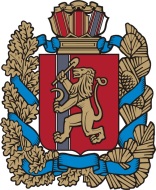  Ирбейского района Красноярского краяАлександровский сельский Совет депутатов Ирбейского района Красноярского краяАлександровский сельский Совет депутатов Ирбейского района Красноярского краяАлександровский сельский Совет депутатов Ирбейского района Красноярского краяАлександровский сельский Совет депутатов Ирбейского района Красноярского краяАлександровский сельский Совет депутатов Ирбейского района Красноярского краяАлександровский сельский Совет депутатовРЕШЕНИЕРЕШЕНИЕРЕШЕНИЕРЕШЕНИЕРЕШЕНИЕРЕШЕНИЕ25.11.2015г.с.Александровка№ 02Об установлении земельного налогана территории Александровского сельсовета 